
   Республика Крым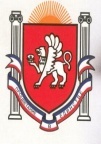                                                                Белогорский  районАДМИНИСТРАЦИЯ ВАСИЛЬЕВСКОГО  СЕЛЬСКОГО ПОСЕЛЕНИЯ ГЛАВА  АДМИНИСТРАЦИИ ВАСИЛЬЕВСКОГО СЕЛЬСКОГО ПОСЕЛЕНИЯ П О С Т А Н О В Л Е Н И Е                                                          «24» сентября   2021 г                                                                                    №221Об установлении публичного сервитута на земельном участке  под радиотехническим объектомООО « АССОЛЬ»Рассмотрев заявление ООО « АССОЛЬ» ИНН 9102156500, ОГРН 1159102020087, местонахождение: РФ, Республика Крым, г. Симферополь, ул. Смольная, д. 25 Б, Об установлении публичного сервитута, руководствуясь ст.23 Земельного Кодекса Российской Федерации, ст. 4 Закона Республики Крым  от 15.09.2014 г №74-ЗРК «О размещении инженерных сооружений», ст. 15 Закона Республики Крым  от 15.01.2015 года  № 66-ЗРК « О предоставлении земельных участков, находящихся в государственной или муниципальной собственности, и некоторых  вопросах земельных отношений», Федеральным законом « Об общих принципах организации местного самоуправления в Российской  Федерации» № 131-ФЗ от 06.10.2003 г., Законом Республики Крым   от 21 августа 2014 г. № 54-ЗРК "Об основах местного самоуправления в Республике Крым", Федеральным Конституционным Законом от 21.03.2014 года №6-ФКЗ «О принятии в Российскую Федерацию Республики Крым и образовании в составе Российской Федерации новых субъектов- Республики Крым и города Федерального значения Севастополя»,  Постановлением Правительства РФ от 09.06.1996 года « Об утверждении Правил охраны линий и сооружений связи Российской Федерации », Уставом муниципального образования Васильевское сельское поселение Белогорского района Республики КрымПОСТАНОВЛЯЮ:1.Утвердить границу зоны с особыми условиями использования территории (зону публичного сервитута)  на земельный  участок площадью 100 кв. м. в границах кадастрового квартала 90:02:050901, определенные картой (планом) объекта землеустройства, расположенного на земельном участке площадью 461974 кв. м., категория земель –земли сельскохозяйственного назначения, кадастровый номер 90:02:050901:429 по адресу: Российская Федерация, Республика Крым, Белогорский район, Васильевское сельское поселение, гора  Плоская за границами с. Малиновка  на землях государственной формы собственности в  целях размещения радиотехнического объекта, который будет использоваться  для обеспечения  жителей муниципального образования Васильевское сельское поселение Белогорского района Республики Крым  бесперебойным, качественным радиовещанием радиостанций « Европа+», Дорожное радио, Радио FM и др., организации оповещения населения об экстренных ситуациях на территории Васильевского сельского поселения  Белогорского муниципального района. 2. Установить  срок действия платного публичного сервитута  - 49 ( сорок девять)  лет.3. Определить обладателем публичного сервитута ООО «АССОЛЬ», ИНН 9102156500,ОГРН 1159102020087.4. ООО « АССОЛЬ» обеспечить: 4.1. Передачу экземпляра карты( плана)  в государственный фонд данных, полученных в результате проведения землеустройства;4.2. Внесение сведений об установлении  платного сервитута в государственный кадастр недвижимости; 4.3. Заключение  с Министерством имущественных и земельных отношений Республики Крым соглашения о плате за публичный сервитут в отношении земель государственной формы собственности.5. Публичный сервитут считать установленным  с момента внесения сведений о нем в государственный кадастр недвижимости. 6. ООО « АССОЛЬ» содержать в порядке земельный участок и обеспечивать санитарное состояние прилегающей территории согласно Правил благоустройства территории муниципального образования Васильевское сельское поселение на территории муниципального образования Васильевское сельское поселение  Белогорского района Республики Крым. 7. Обеспечить опубликование настоящего постановления на сайте Администрации Васильевское сельское поселение Белогорского района Республики Крым.8. Настоящее Постановление   вступает  в силу  с момента подписания.9. Контроль за исполнением  настоящего  постановления  оставляю  за собой.Председатель Васильевского сельского совета –глава  администрации Васильевского сельского поселения                               В.Д. Франгопулов 